ДУМА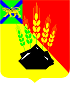 МИХАЙЛОВСКОГО  МУНИЦИПАЛЬНОГО                                      РАЙОНА РЕШЕНИЕс. МихайловкаО внесении изменений и дополнений в решение Думы Михайловского муниципального района   от 24.12.2012г. № 368 «О представлении гражданами, претендующими на замещение должностей муниципальной службы и лицами, замещающими должности муниципальной  службы в аппарате Думы Михайловского муниципального района, сведений о доходах, об имуществе и обязательствах имущественного характера, а также  о доходах, об имуществе и обязательствах имущественного характера своих супруги (супруга) и несовершеннолетних детей»                                                                                           Принято Думой Михайловского	                                                                    муниципального района                                                                              от 26.02.2015г. № 615В  соответствии с Федеральными законами от 02.03.2007 г. № 25-ФЗ «О муниципальной службе в Российской Федерации», от 25.12.2008 г № 273–ФЗ «О противодействии коррупции», Указом Президента Российской Федерации от 23.06.2014 года № 460 «Об утверждении формы справки о доходах, расходах, об имуществе и обязательствах имущественного характера и внесении изменений в некоторые акты Президента Российской Федерации»  	1. Внести в решение Думы  Михайловского муниципального района                                                                                                     от 24.12.2012г. № 368 «О представлении гражданами, претендующими на замещение должностей муниципальной службы и лицами, замещающими должности муниципальной службы в аппарате Думы Михайловского муниципального района, сведений о доходах, об имуществе и обязательствах имущественного характера, а также  о доходах, об имуществе и обязательствах имущественного характера своих супруги (супруга) и несовершеннолетних детей» следующие изменения и дополнения:в пункте 1 решения абзацы 2, 3, 4, 5 - отменить в абзаце первом пункта 3 Положения слова «по утвержденным формам справок» заменить словами «по утвержденной Президентом Российской Федерации форме справки» 	 2. Настоящее решение вступает в силу после опубликования. Глава Михайловского муниципального  района -	             Глава администрации района                                                       А.И. Чеботковс. Михайловка№ 615-НПА27.02.2015